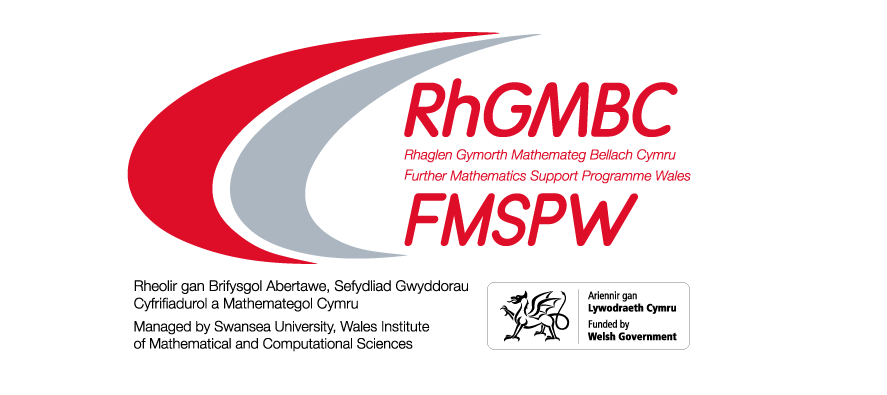 Mathematical Discovery . . .One day conference for Yr’s 8 & 9 Mathematics students18th January 2023 – Aberystwyth University09:15am – 14:30pmPlaces will be allocated on a first come first served basis.  Please return this form by 10 th January 2023.The more the merrier but where possible please ensure an equal spilt between male and female students.We wish to bring staff and students to the ‘Mathematical Discovery’ ConferenceAn acknowledge with be sent on receipt of this applicationLocationNo. staffNo. studentsAberystwyth UniversityName of school/collegeContactEmailAddressPost CodeTelephoneSigned:Date: